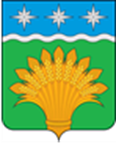 КЕМЕРОВСКАЯ ОБЛАСТЬ - КУЗБАСССовет народных депутатов Юргинского муниципального округа первого созывасорок первое заседаниеРЕШЕНИЕот 25 августа 2022 года № 202-НАО внесении изменений в Решение Совета народных депутатов Лебяжье- Асановского сельского поселения от 24 декабря 2012 года № 10а/5-рс «Об утверждении Правил  землепользования и застройки Лебяжье- Асановского сельского поселения» Руководствуясь статьями 31, 33 Градостроительного кодекса Российской Федерации, Федеральным законом от 06.10.2003 № 131-ФЗ «Об общих принципах организации местного самоуправления в Российской Федерации», Законом Кемеровской области – Кузбасса от 05.08.2019 № 68-ОЗ «О преобразовании муниципальных образований», Уставом муниципального образования Юргинский  муниципальный  округ  Кемеровской области - Кузбасса, статьей 7 Правил землепользования и застройки Лебяжье - Асановского сельского поселения, утвержденных Решением Совета народных депутатов Лебяжье - Асановского сельского поселения от 24.12.2012 № 10а/5-рс, Заключением о результатах общественных обсуждений от 22.07.2022, Совет народных депутатов Юргинского муниципального округаРЕШИЛ:Внести в Решение Совета народных депутатов Лебяжье - Асановского сельского поселения от 24.12.2012 № 10а/5-рс «Правила землепользования и застройки Лебяжье- Асановского сельского поселения следующие изменения:- в лист 9 схемы градостроительного зонирования территории Правил землепользования и застройки Лебяжье - Асановского сельского поселения внести изменения согласно Приложению 1.2. Настоящее решение опубликовать в газете «Юргинские ведомости» и разместить в информационно-телекоммуникационной сети «Интернет» на официальном сайте администрации Юргинского муниципального округа.3. Настоящее решение вступает в силу после его официального опубликования в газете «Юргинские ведомости». 4. Контроль за исполнением решения возложить на постоянную комиссию Совета народных депутатов Юргинского муниципального округа первого созыва по агропромышленному комплексу и обеспечению жизнедеятельности округа.Приложение 1 к решению Совета народных депутатовЮргинского муниципального округаот 25 августа 2022 года № 202-НАИзменения в Схему градостроительного зонирования территории Правил землепользования и застройки Лебяжье - Асановского сельского поселения, утвержденных Решением Совета народных депутатов Лебяжье - Асановского сельского поселения от 24.12.2012 № 10а/5-рс1. Фрагмент листа 9 изложить в следующей редакции: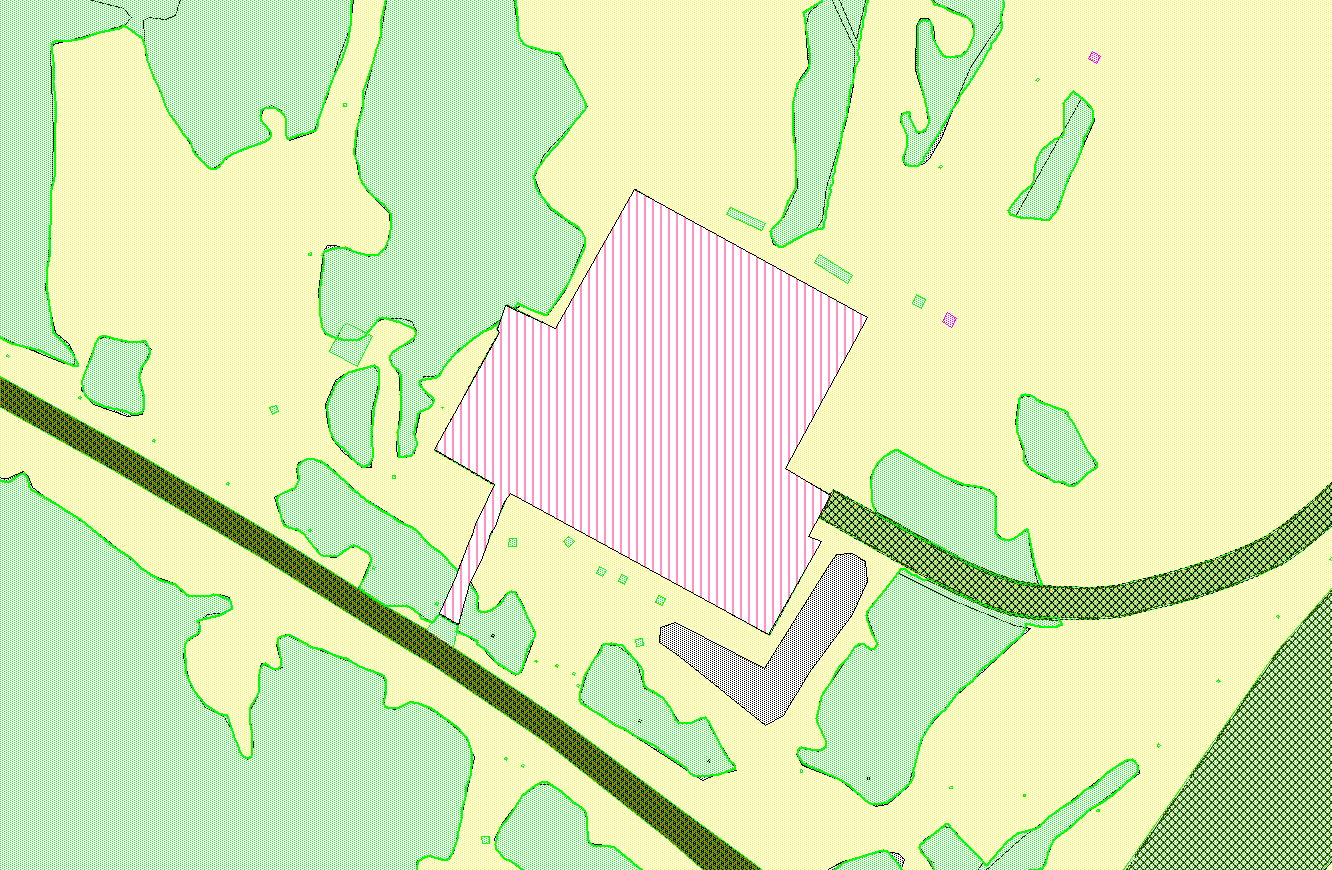 Председатель Совета народных депутатов Юргинского муниципального округаИ. Я. БережноваГлава Юргинского муниципального округа25 августа 2022 годаД. К. ДадашовЗемельный участок по адресу: Российская Федерация, Кемеровская область, Юргинский муниципальный районЗемельный участок по адресу: Российская Федерация, Кемеровская область, Юргинский муниципальный районЗемельный участок по адресу: Российская Федерация, Кемеровская область, Юргинский муниципальный районПлощадь земельного участка: 92 800 м2Площадь земельного участка: 92 800 м2Площадь земельного участка: 92 800 м2Обозначение характерных точек границКоординаты, мКоординаты, мОбозначение характерных точек границXУ1657228,731254101,862657234,741254087,823657275,571254103,424657311,311254120,295657343,371254064,316657433,551254113,137657454,311254125,398657456,071254122,309657479,671254131,5710657456,791254178,2511657514,771254209,6912657566,441254239,7913657586,741254251,6414657551,341254314,1915657539,971254334,2916657534,131254345,0717657467,311254468,3718657326,161254391,2619657302,311254434,3320657263,571254413,5021657257,841254424,5322657171,381254376,6623657193,081254337,0324657304,321254134,6525657294,071254129,7926657248,581254110,541657228,731254101,86